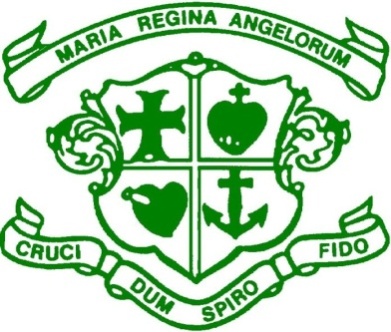 Enrolment Application Form 2024/2025Pupil’s First Name: _________________________   Surname:	 _________________________Date of Birth:	_________________________   Gender:	_________________________Address (at which the applicant resides): _____________________________________________												________________________________________________________________________Name and class of Sibling(s) currently enrolled:________________________________________________________________________________________________________________________ Parish in which the applicant resides: _________________________________________________ Parent(s)/Guardian(s) Details:	Name: 	_______________________________________ [  ] Parent [  ] Custodian [  ] Legal Guardian	Address: __________________________________________________________________________________________________________________________________________________________Home Tel. __________________ Mobile __________________ Email. _______________________Name: 	_______________________________________ [  ] Parent [  ] Custodian [  ] Legal Guardian	Address:  __________________________________________________________________________________________________________________________________________________________Home Tel. __________________ Mobile __________________ Email. ________________________Signature 1:	 _________________________    Signature 2:	 _________________________Date:		_________________		    Date:		_________________Completed enrolment applications must be returned to Scoil Bhríde, Loreto N.S no later than 3pm on Friday,16th February 2024.